Die folgenden beiden  Informationen werden von der Schule ausgefüllt:Klassenlehrer/in: ____________________________________________	Klasse: ________________________ANMELDUNG ZUR BERUFSSCHULEBitte kreuzen Sie den entsprechenden Ausbildungsberuf gemäß Ausbildungsvertrag an: Kaufmann/-frau für Büromanagement  bitte ankreuzen:  Block          TeilzeitIndustriekaufmann/-frau		     (Block)Kaufmann/-frau im Einzelhandel	Verkäufer/in                                          (Teilzeit)	     (Teilzeit)			Kaufmann/-frau für Dialogmarketing 	Servicefachkraft für Dialogmarketing     (Teilzeit)	     (Teilzeit)Ausbildungsdauer: ________ Jahre			von _____________________ bis _____________________BITTE  IN  DRUCKBUCHSTABEN  AUSFÜLLEN:Persönliche Angaben: Name:______________________________	Vorname:________________________		Geschlecht:   m   w PLZ / Ort:___________________________	Straße:____________________________________________Telefon-/Handy-Nr.:___________________ 	Mailadresse:______________________________________Geboren am:_________________________  	Geburtsort:_____________________ Geburtsland:__________________________  	Nationalität:________________   Konfession:___________________Sind Sie seit Ihrem letzten Schulbesuch umgezogen? Dann geben Sie bitte die Ihre Adresse während des letzten Schulbesuchs an:_______________________________________________________________________________Ausbildungsbetrieb:Name des Ausbildungsbetriebs:______________________________________________________________________PLZ / Ort:___________________________	Straße:____________________________________________Name, Vorname des Ausbilders/der Ausbilderin:_______________________________________Geschlecht:   m   w Telefon (Durchwahl):_____________________	 Telefax:_________________________	Mailadresse:_____________________________________________________________________________________Bitte auch bei Volljährigkeit ausfüllen - KontaktpersonIndividualdaten erziehungsberechtigte(r)/Angehörige(r) bzw. UnterhaltspflichtigerName:______________________________	Vorname:________________________		Geschlecht:   m   w PLZ / Ort:___________________________	Straße:____________________________________________Telefon-/Handy-Nr. privat:_______________  	Telefon-/Handy-Nr. dienstlich:_______________  Mailadresse:_____________________________________________________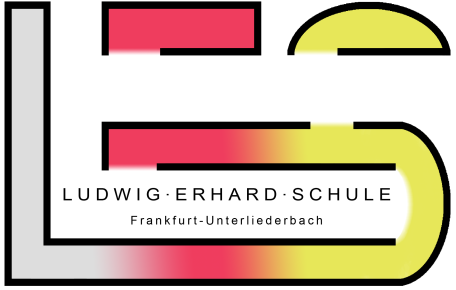 Berufsschule, Berufsfachschule, FachoberschuleLudwig-Erhard-SchuleLegienstraße 565929 FrankfurtTel.: 069 212-43900Fax:  069 212-43666www.les-frankfurt.dePoststelle.Ludwig-Erhard-Schule@stadt-frankfurt.de